Name: Klasse: Datum:

Offene Fragen
„Sozialer Arbeitsschutz – Arbeitszeitgesetz“ leicht digitalAufgabe: Bitte beantworten Sie die nachfolgenden Fragen mit Hilfe des Grundlagentextes und der Wortwolke.  
Nutzen Sie gegebenenfalls die Möglichkeit, die Antworten im Internet zu recherchieren.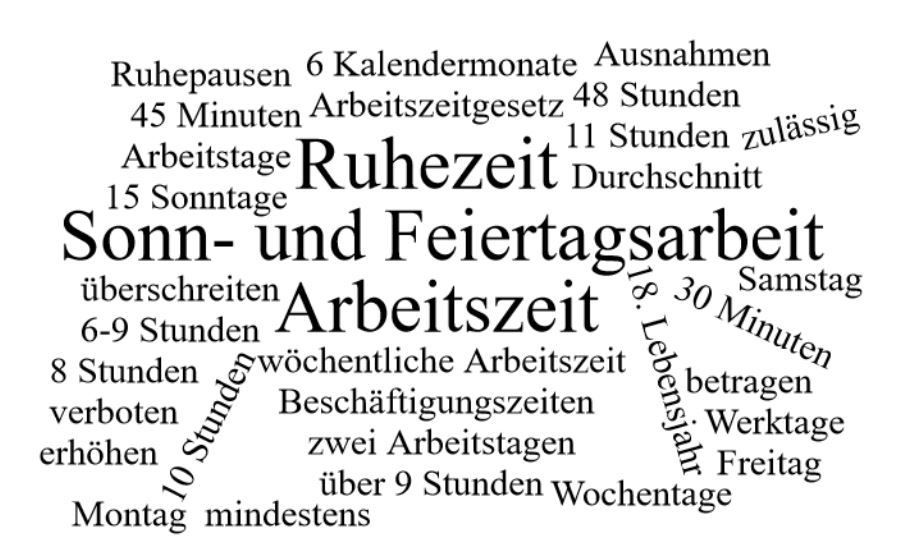 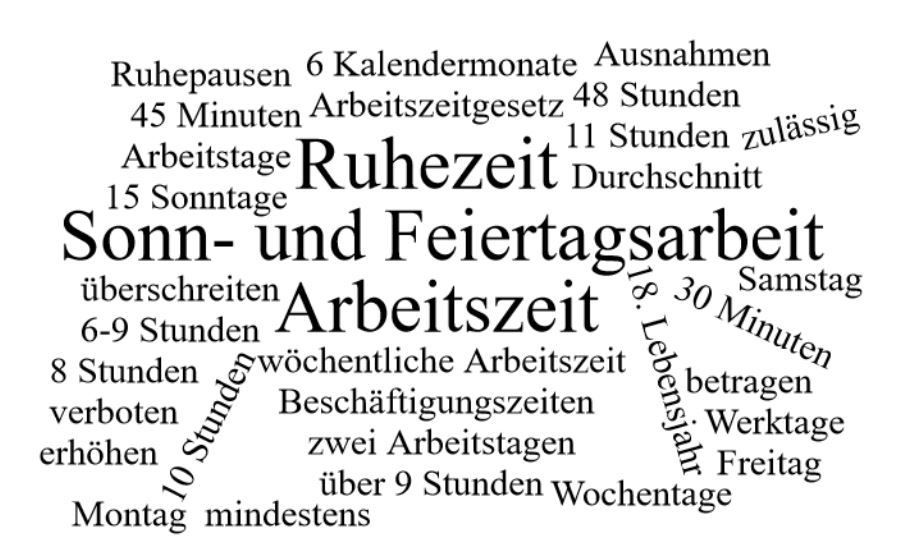 Für welche Arbeitnehmer gilt das Arbeitszeitgesetz?

Wie hoch ist die wöchentlich zulässige Arbeitszeit laut Arbeitszeitgesetz?

Welche Regelung gilt, wenn die tägliche Arbeitszeit von 8 auf 10 Stunden erhöht wird?


Welche Regelung gilt für Sonntags- und Feiertagsarbeit?

Welche Regelungen gelten für Ruhepausen, abhängig von der täglichen Arbeitszeit?

Wie lang muss die Ruhezeit zwischen zwei Arbeitstagen mindestens sein?

Worin besteht der Unterschied zwischen Werktagen und Arbeitstagen?

